СОГЛАШЕНИЕо передаче полномочий по осуществлению внешнего муниципального финансового контроляп. Саракташ «28» декабря 2022 г.В целях реализации Бюджетного кодекса РФ, в соответствии с Федеральным законом от 06.10.2003 № 131-ФЗ «Об общих принципах организации местного самоуправления в Российской Федерации», Федеральным законом от 07.02.2011 № 6-ФЗ «Об общих принципах организации и деятельности контрольносчетных органов субъектов Российской Федерации и муниципальных образований», контрольно-счетный орган «Счетная палата» муниципального образования Саракташский район Оренбургской области (далее - Счетная палата) в лице председателя Счетной палаты Левшук Елены Александровны, действующей на основании Положения о контрольно-счетном органе «Счетная палата» муниципального образования Саракташский район Оренбургской области с одной стороны и администрация муниципального образования Спасский сельсовет Саракташского района Оренбургской области в лице главы муниципального образования Спасский сельсовет Саракташского района Оренбургской области Губанкова Анатолия Михайловича, действующего на основании Устава МО Спасский сельсовет Саракташского района Оренбургской области, с другой стороны, далее именуемые «Стороны», заключили настоящее Соглашение во исполнение решения Совета депутатов муниципального образования Саракташский район Оренбургской области от 22 декабря 2022 г. №223 о нижеследующем:Предмет СоглашенияПредметом настоящего Соглашения является передача Счетной палате полномочий контрольно-счетного органа поселения по осуществлению внешнего муниципального финансового контроля и передача из бюджета Спасского сельсовета (далее - поселение) в бюджет Саракташского района межбюджетных трансфертов на осуществление переданных полномочий.Счетной палате передаются полномочия контрольно-счетного органа поселения:внешняя проверка годового отчета об исполнении бюджета поселения;экспертиза проекта бюджета поселения;экспертиза отчета об исполнении бюджета за 1 квартал, полугодие и девять месяцев текущего года.Внешняя проверка годового отчета об исполнении бюджета поселения, экспертиза проекта бюджета поселения и экспертиза отчета об исполнениибюджета за 1 квартал, полугодие и девять месяцев текущего года ежегодно включаются в план работы Счетной палаты.Срок действия СоглашенияСоглашение заключено на период с 1 января по 31 декабря 2023 г.В случае если решением Совета депутатов поселения о бюджете поселения не будут утверждены межбюджетные трансферты бюджету муниципального района, предусмотренные настоящим Соглашением, действие Соглашения приостанавливается с начала финансового года до момента утверждения соответствующих межбюджетных трансфертов.Порядок определения и предоставления ежегодного объема межбюджетных трансфертовОбъем межбюджетных трансфертов, предоставляемых из бюджета поселения в бюджет района на осуществление полномочий, предусмотренных настоящим Соглашением, определяется по следующей формуле:С i = ФОТ / Н * Hi + К., где:i - соответствующее муниципальное поселение;ФОТ - фонд оплаты труда с начислениями, за 1 год инспектора Счетной палаты;Н - численность населения поселений, передавших полномочия по данным статистического учета на 01.01.2022 г.;Hi - численность населения одного поселения по данным статистического учета на 01.01.2022 года.К- 1 000,00 руб. расходы по оплате курсов повышения квалификации, услуги за проведения медицинского осмотра, на материально-техническое обеспечение, в состав которого входят канцелярские товары, бумага, картриджи для принтеров, обслуживание вычислительной техники, оплата информационных услуг и оргтехники и пр.Объем межбюджетных трансфертов на период действия Соглашения с 1 января 2023 года по 31 декабря 2023 года, определенный в установленном выше порядке, равен 24 900,00 рублей (Двадцать четыре тысячи девятьсот рублей), согласно приложению, к настоящему Соглашению.Объем межбюджетных трансфертов за вышеуказанный период перечисляется ежемесячно в срок до 5 числа текущего месяца, в размере 1/ 12 от суммы, установленной п.3.2 настоящего Соглашения.Расходы бюджета поселения на предоставление межбюджетных трансфертов и расходы бюджета Саракташского района, осуществляемые за счет межбюджетных трансфертов, планируются и исполняются по соответствующему разделу бюджетной классификации.Межбюджетные трансферты зачисляются в бюджет Саракташского района по соответствующему коду бюджетной классификации доходов.Права и обязанности сторонПрава и обязанности Совета депутатов муниципального образования Саракташский район:устанавливает в муниципальных правовых актах полномочия Счетной палаты по осуществлению предусмотренных настоящим Соглашением полномочий;устанавливает штатную численность Счетной палаты с учетом необходимости осуществления предусмотренных настоящим Соглашением полномочий;может устанавливать случаи и порядок использования собственных материальных ресурсов и финансовых средств муниципального района для осуществления, предусмотренных настоящим Соглашением полномочий;получает от Счетной палаты информацию об осуществлении предусмотренных настоящим Соглашением полномочий и результатах, проведенных контрольных и экспертно-аналитических мероприятиях;направлять в Счетную палату предложения о проведении контрольных и экспертно-аналитических мероприятий, которые могут включать рекомендации по срокам, целям, задачам и исполнителям проводимых мероприятий, способы их проведения, проверяемые органы и организации.Права Счетной палаты:для подготовки к внешней проверке годового отчета об исполнении бюджета поселения в течение соответствующего года осуществлять контроль за исполнением бюджета поселения и использованием средств бюджета поселения;проводить контрольные и экспертно-аналитические мероприятий совместно с другими органами и организациями, с привлечением их специалистов и независимых экспертов;приостановить осуществление предусмотренных настоящим Соглашением полномочий в случае невыполнения настоящего Соглашения в части обеспечения перечисления межбюджетных трансфертов в бюджет муниципального образования;направлять представления и предписания в администрацию поселения, другим проверяемым органам и организациям, принимать другие предусмотренные законодательством меры по устранению и предотвращению выявляемых нарушений;в случае возникновения препятствий для осуществления предусмотренных настоящим Соглашением полномочий обращаться в представительный орган поселения с предложениями по их устранению.Обязанности Счетной палатывключать в планы своей работы ежегодно - внешнюю проверку годового отчета об исполнении бюджета поселения и экспертизу проекта бюджета поселения в сроки, не противоречащие законодательству - иные контрольные и экспертно-аналитические мероприятия;проводить предусмотренные планом своей работы мероприятия в сроки, определенные по согласованию с инициатором проведения мероприятия (если сроки не установлены законодательством);самостоятельно определять формы, цели, задачи и исполнителей проводимых мероприятий, способы их проведения, проверяемые органы и организации в соответствии со своим регламентом и стандартами внешнего муниципального финансового контроля и с учетом предложений инициатора проведения мероприятия;направлять отчеты и заключения по результатам проведенных мероприятий представительному органу поселения, вправе направлять указанные материалы иным органам местного самоуправления поселения;размещать информацию о проведенных мероприятиях в разделе Счетной палаты официального сайта Саракташского района;обеспечивать использование средств, предусмотренных настоящим Соглашением межбюджетных трансфертов исключительно на оплату труда своих работников с начислениями и материально-техническое обеспечение своей деятельности.4.4. Обязанности Представительного органа поселения:4.4.1) утверждать в решении о бюджете поселения межбюджетные трансферты бюджету Саракташского района на осуществление переданных полномочий в объеме, определенном в соответствии с предусмотренным настоящим Соглашением порядком, и обеспечивать их перечисление в бюджет Саракташского района;рассматривать отчеты и заключения, а также предложения Счетной палаты по результатам проведения контрольных и экспертно-аналитических мероприятий;рассматривать обращения Счетной палаты по поводу устранения препятствий для выполнения предусмотренных настоящим Соглашением полномочий, принимать необходимые для их устранения муниципальные правовые акты.Права Представительного органа поселения:приостановить перечисление предусмотренных настоящим Соглашением межбюджетных трансфертов в случае невыполнения Счетной палатой своих обязательств;Стороны имеют право принимать иные меры, необходимые для реализации настоящего Соглашения.Ответственность сторонСтороны несут ответственность за неисполнение (ненадлежащее исполнение) предусмотренных настоящим Соглашением обязанностей, в соответствии с законодательством Российской Федерации и настоящим Соглашением. В случае не исполнения обязанностей сторонами указанных регламентом, действия соглашения прекращаются, при этом сторона, не исполнившая обязанности, извещается другой стороной о возможности прекращения действия соглашения за 10 дней до прекращения срока действия соглашения. В случае не устранения причин соглашение считается расторгнутым.Ответственность сторон не наступает в случаях предусмотренного настоящим Соглашением приостановления исполнения переданных полномочий и перечисления межбюджетных трансфертов, а также, если неисполнение (ненадлежащее исполнение) обязанностей было допущено вследствие действий администрации муниципального района, администрации поселения или иных третьих лиц.Заключительные положенияНастоящее Соглашение вступает в силу с 1 января 2023 года.Изменения и дополнения в настоящее Соглашение могут быть внесены по взаимному согласию Сторон путем составления дополнительного соглашения в письменной форме, являющегося неотъемлемой частью настоящего Соглашения.Действие настоящего Соглашения может быть прекращено по соглашению Сторон либо в случае направления Советом депутатов района или представительным органом поселения другим Сторонам уведомления о расторжении Соглашения.При прекращении действия Соглашения представительный орган поселения обеспечивает перечисление в бюджет муниципального образования Саракташский район определенную в соответствии с настоящим Соглашением часть объема межбюджетных трансфертов, приходящуюся на проведенные мероприятия.Неурегулированные Сторонами споры и разногласия, возникшие при исполнении настоящего Соглашения, подлежат рассмотрению в порядке, предусмотренном законодательством.Настоящее Соглашение составлено в трех экземплярах, имеющих одинаковую юридическую силу, по одному экземпляру для каждой из Сторон.Председательконтрольно-счетного органа
«Счетная палата» муницилального
Образования Саракташский район______________ Е.А. Левшук‘ л & \	1^42-0^001 / »»pi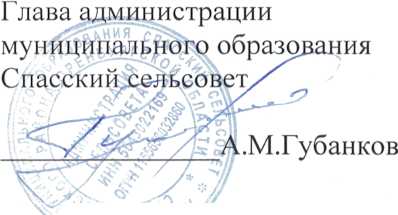 Приложениек соглашению о передаче полномочий по осуществлению внешнего муниципального финансового контроляот «28» декабря 2022гРасчет объема межбюджетных трансфертов,предоставляемых бюджету муниципального образования Саракташский район из бюджета МО
Спасский с/с, для осуществления переданных полномочий по внешнему муниципальномуфинансовому контролю.С i = ФОТ / Н * Hi * КНаименованиемуниципальногообразованияпоселенияЧисленность населения 18 с/советов на01.01.2022г(чел.)Численность населения Спасского сельсовета на 01.01.2022 г.(чел.)Фонд оплаты труда с начислениями за 1 год инспектора Счетной палаты (ведут.спец-т), руб.Расчеттрудозатрат(гр.4/гр2)*грЗРазмеркоэфф.руб.Размермежбюджетноготрансферта(гр.5*гр.6)(руб.)1234567Спасскийсельсовет20 112845569 100,0023 900,001000,0024 900,00